附件4《社会艺术水平考级资格证书》规格及范本1.编号区域：左侧边缘距离许可证左边缘，上侧边缘距离许可证上边缘。表示: 字体黑体，字号为。2.编号号码区域：左侧边缘距离许可证左边缘，上侧边缘距离许可证上边缘。表示：字体为宋体，字号为。3.事项名称构成元素：    单位名称    单位性质    专业类别    法定代表人    考级负责人    住所    区域：左侧边缘距离许可证左边缘，上侧边缘距离许可证上边缘，总宽度。 表示: 字体为黑体，字号为，段落全部两端对齐，行距。4.事项内容区域：左侧边缘距离许可证左边缘，上侧边缘距离许可证上边缘，总宽度。表示：字体为宋体，字号为，行距（内容多区域打印位置不够，可切行。最多三行可缩小字号1到，行距）。5.二维码区域：宽为，高为，左侧边缘距离许可证左边缘，上侧边缘距离许可证上边缘。6.发证机关区域：左侧边缘距离许可证左边，上侧边缘距离许可证上边缘，总宽，段落全部两端对齐。表示: 字体为黑体，字号为。7.发证日期年月日：左侧边缘距离许可证左边，上侧边缘距离许可证上边缘，总宽，段落全部两端对齐。表示：字体为黑体，字号为。日期数字：年 左侧边缘距离许可证左边，上侧边缘距离许可证上边缘， 字体为宋体阿拉伯数字，字号为。月 左侧边缘距离许可证左边，上侧边缘距离许可证上边缘， 字体为宋体阿拉伯数字，字号为。日 左侧边缘距离许可证左边，上侧边缘距离许可证上边缘， 字体为宋体阿拉伯数字，字号为。8.许可证格式示意图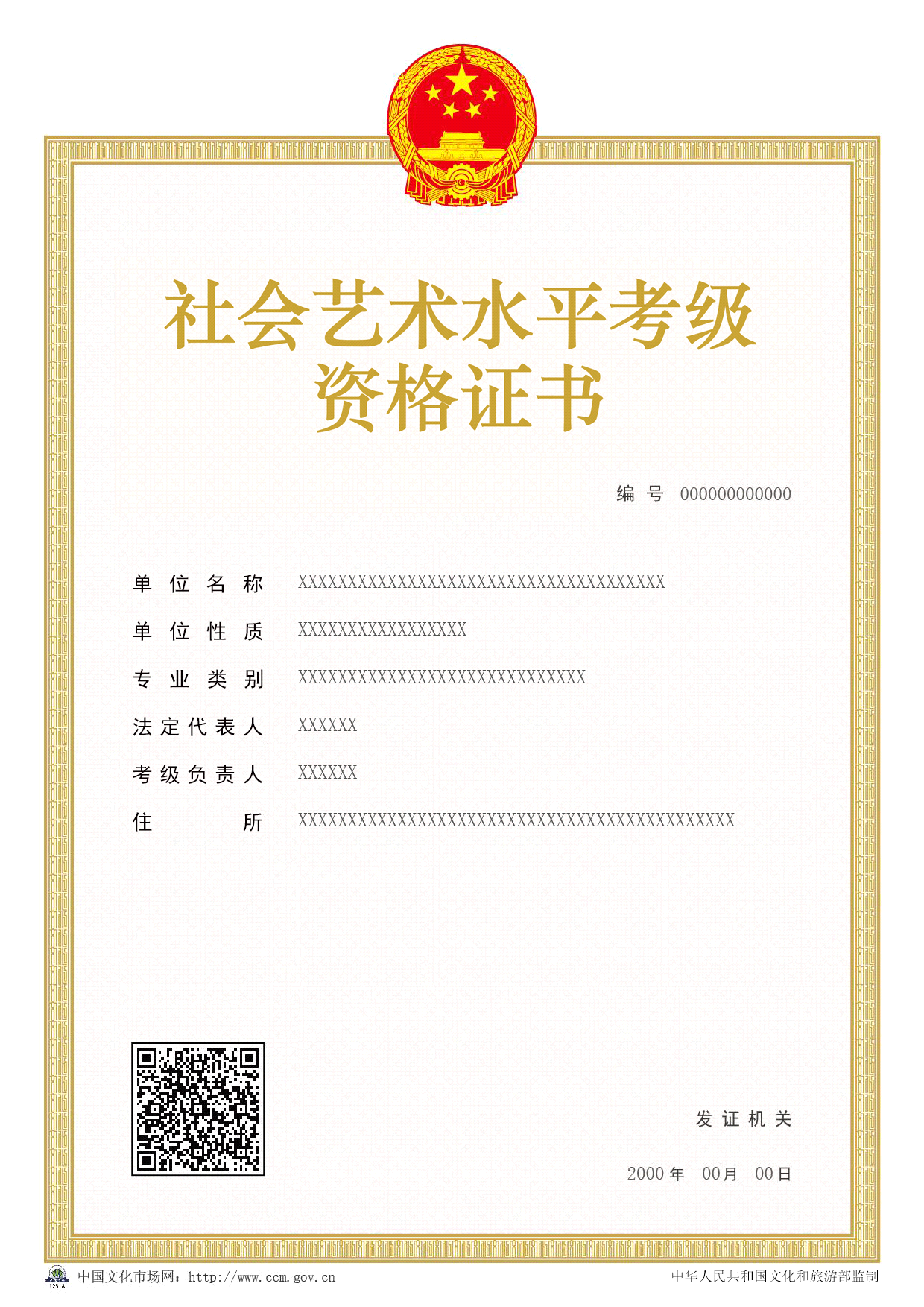 